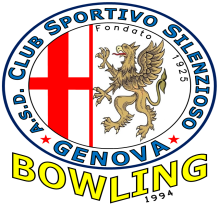 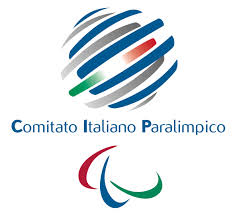 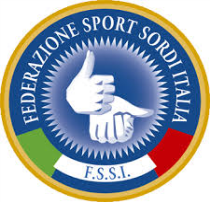 MODULO D’ISCRIZIONEGRUPPO SPORTIVO e/o SOCIETA’ SPORTIVACAMPIONATO ITALIANO F.S.S.I. di BOWLING “RANKING”Maschile e FemminileAsti (AT), 25-26 Giugno 2016FEMMINILEAllegare le quote d’iscrizione di € 28,00 per atleta.Entro e non oltre la data il venerdì 10 giugno 2016.Inviare il presente foglio a: tesseramento@fssi.it - dtbowling@fssi.it –  cssgenova@fssi.it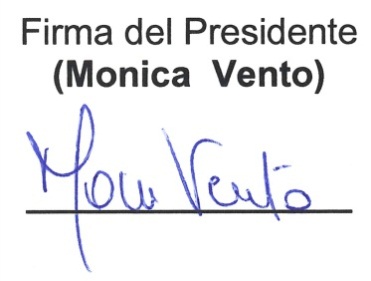 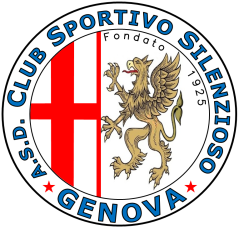 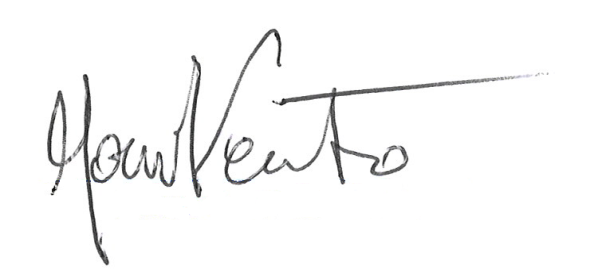 N°Cognome  e  Nome1MAIALE  ANNABB0000142NOLI  GABRIELLABB0000163SALZANO  ASSUNTAMF0000014SCARPINO  MARIABB0000175VENTO  MONICABB0000106VESSIO  ANTONIABB000018